Monday 25th February 20195.30 – 7.00 pmHesters Way Resource CentrePresentCharmian SheppardVolunteer, ChairMike NewbyResidentSuzanne WilliamsCouncillor, T. WheatResidentAndy Hayes,HWPAnne HoldernessVolunteerWendy Flynn (Cllr)ResidentJim LodgeResidentJon GloverPoliceMaureen DolanResidentBonnie TonerResidentAgenda Item 1 – Welcome Charmian welcomed everyone to the meeting. Each attendee introduced themselves to the groupApologies received from: Lloyd Kilford (HWP), Georgie Austin, Frank Austin, Colin Prottey, Susan RuncimanMinutes of the previous meeting approvedAgenda Item 1 Cyber Hub Masterplan FeedbackThe masterplan document had been amended by Macdara Nidh at AECOM and is available on line. Andy had asked if any further amendments could be made but the deadline for technical support had closed and the document was being sent to Locality for review. The reviewed document was not available so discussions and feedback had to be delayed until the March meeting when it should be available.  AH to post online when availableAgenda Item 2 Aspirations ReviewWendy presented a paper prepared earlier with regard to clarifying the vision and aspirations for the group. The following was suggested as a vision for the plan;“A safe, green and sustainable place that people are proud to call home, with leisure and community facilities that are inclusive and encourage community cohesion. A connected place where people thrive.”  All to consider amendments if / where necessaryA discussion of the aspirations based on those originally prepared as a result of earlier work with GRCC was held. See here http://hesterswayforum.co.uk/wp-content/uploads/2019/01/CECP_Part_2_Chapter_8_St_Marks_Hesters_Way.pdfAH to amend aspirations to take account of the discussion (see aspirations document) Aims and Objectives Review – it was agreed that the aims and objectives originally agreed as part of the constitution document were still valid;Draw up a plan for the future development of the area. Further the social, economic, health, educational and environmental well-being of Hesters Way Cheltenham.Allocate sites for business, retail and housing development including affordable housing.Plan for public realm improvements and consider and recommend improvements for the street environment in the area.Express aspirations for transport, traffic and parking.Ensure developments mitigate against the effects of climate change.Seek to protect existing buildings/areas of note and worth. Aim to support local businesses, associations, organisations and employers. Consider and recommend improvements for the street environment in the area. Seek to protect and improve community resources and facilities such as libraries, community centres and public facilities. Consider how to protect green spaces and bring environmental benefits to the area. Involve as many residents, local workers and local businesses in the process as possible. Attract wide support for the plan across the area, taking in a range of views. Campaign to have the plan adopted by relevant bodies and by referendum. Work to maintain and update the plan as necessary.Plan to improve community safety. The further discussion of terms of reference (ie the latter part of the constitution was deferred until the next meeting. All attendees were asked to take a look at the document to see if it is still relevant;http://hesterswayforum.co.uk/wp-content/uploads/2017/01/Hesters-Way-Neighbourhood-Development-Constitution-11-10-17.docx#Agenda Item 3 Green Space Audit A desktop study of green spaces was conducted and spaces for sport and play, dog walking and general leisure were pinned to an aerial map of the ward. (Apologies as a couple of red dots fell off in transit!)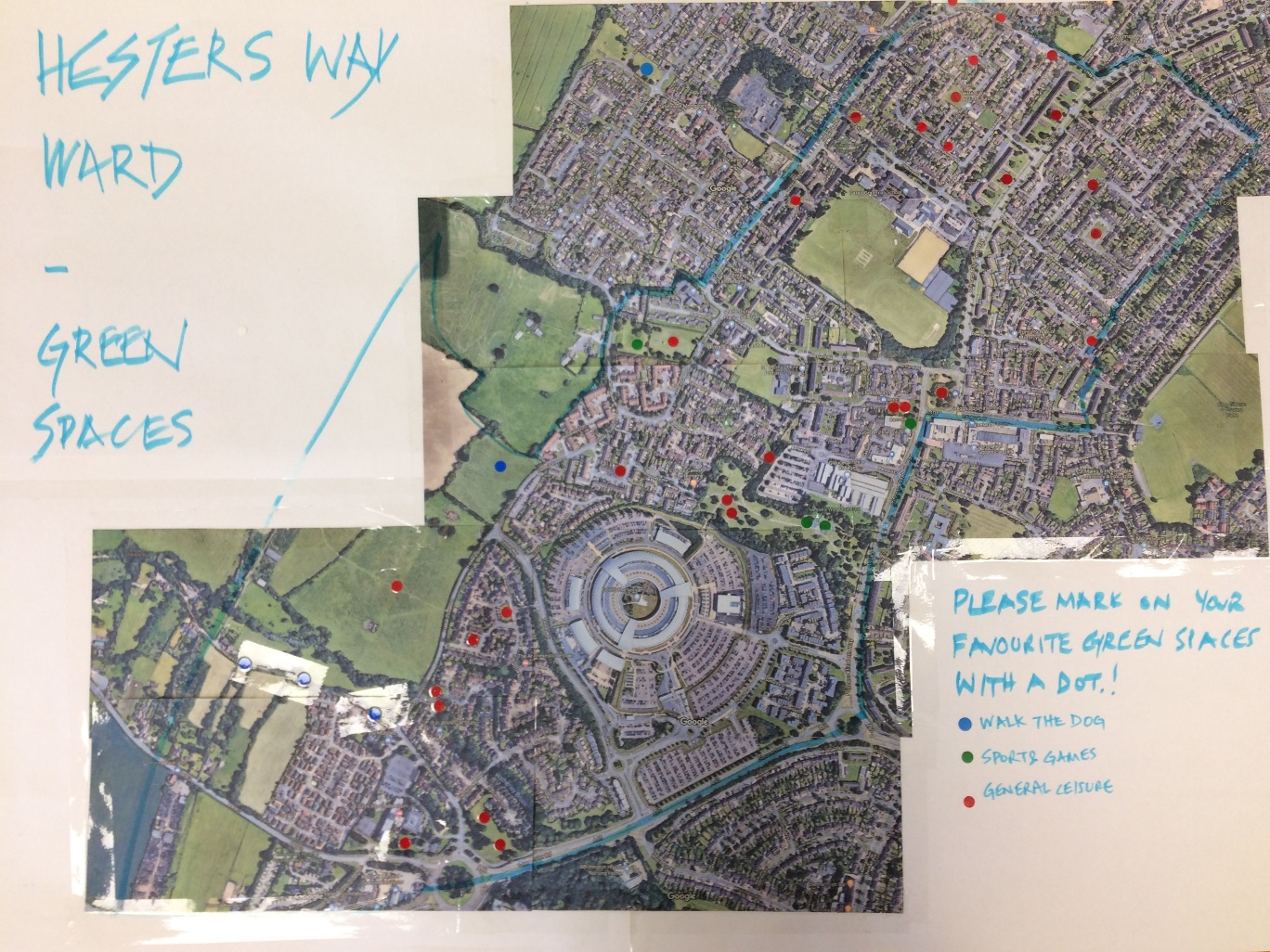 Environment / Wildlife / TreesIt was agreed that the Cyber Hub development could have significant effects on the local environment and that although a Biodiversity Survey had been conducted in 2008 further technical support could be useful in preparing updated versions of one or more of the following;• Environmental Impact Assessment (EIA); • Strategic Environmental Assessment (SEA); • Habitats Regulation Assessment (HRA); and AH to ask Locality and Gloucestershire Wildlife Trust for advice in relation to the Fiddlers Green meadow / fields and Hatherley Brook waterway.AOBThe meeting closed at 7.10 pm Next meeting:Monday 25th March 20195.30pm – 7pmHesters Way Community Resource CentreSigned…………………………………………………………………………………………………Name…………………………………………………………………………………………………..Dated…………………………………………………………………………………………………..ActionsAHAllAHAllAH